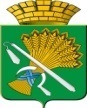 ГЛАВА КАМЫШЛОВСКОГО ГОРОДСКОГО ОКРУГАП О С Т А Н О В Л Е Н И Еот __.__ .2018 года  №	___							ПРОЕКТг. Камышлов Об утверждении Порядка переселения граждан из жилых помещений, признанных непригодными для проживания либо находящихся в многоквартирных домах, признанных аварийными и подлежащими сносу  на территории Камышловского городского округаРуководствуясь статьями 35, 40 Конституции Российской Федерации, Гражданским кодексом Российской Федерации, статьями 32, 85, 86, 89 Жилищного кодекса Российской Федерации, Градостроительным кодексом Российской Федерации, Земельным кодексом Российской Федерации, Постановлением Правительства Российской Федерации от 28.01.2006 № 47 "Об утверждении Положения о признании помещения жилым помещением, жилого помещения непригодным для проживания и многоквартирного дома аварийным и подлежащим сносу или реконструкции", в соответствии со статьей 16 Федерального закона от 6 октября 2003 года №131-ФЗ «Об общих принципах организации местного самоуправления в Российской Федерации», Уставом Камышловского городского округаПОСТАНОВЛЯЮ:	1. Утвердить Порядок переселения граждан из жилых помещений, признанных непригодными для проживания либо находящихся в многоквартирных домах, признанных аварийными и подлежащими сносу  на территории Камышловского городского округа  (прилагается).2. Настоящее постановление опубликовать в газете «Камышловские известия» и на официальном сайте Камышловского городского округа.3. Контроль исполнения настоящего постановленияоставляю за собой.Глава Камышловского городского округа                            А.В. Половников                                                                 УТВЕРЖДЕН                              постановлением главы                                                  Камышловского городского округа                                    от  __.__.201__ года № ___                               «Об утверждении Порядка переселенияграждан из жилых помещений, признанных непригодными для проживания либо находящихся в многоквартирных домах, признанных аварийными и подлежащими сносу  на территории Камышловского городского округа»ПОРЯДОКпереселения граждан из жилых помещений, признанных непригодными для проживания либо находящихся в многоквартирных домах, признанных аварийными и подлежащими сносу  на территории Камышловского городского округа Статья 1. Общие положения1. Порядок переселения граждан из жилых помещений, признанных непригодными для проживания либо находящихся в многоквартирных домах, признанных аварийными и подлежащими сносу на территории Камышловского городского округа (далее - Порядок), разработан на основании статей 35, 40 Конституции Российской Федерации, Гражданского кодекса Российской Федерации, статей 32, 85, 86, 89 Жилищного кодекса Российской Федерации, Градостроительного кодекса Российской Федерации, Земельного кодекса Российской Федерации, Постановления Пленума Верховного Суда Российской Федерации от 02.07.2009 № 14 "О некоторых вопросах, возникших в судебной практике при применении Жилищного кодекса Российской Федерации", Обзора судебной практики по делам, связанным с обеспечением жилищных прав граждан в случае признания жилого дома аварийным и подлежащим сносу или реконструкции, утвержденного Президиумом Верховного Суда Российской Федерации 29.04.2014, Постановления Правительства Российской Федерации от 28.01.2006 № 47 "Об утверждении Положения о признании помещения жилым помещением, жилого помещения непригодным для проживания и многоквартирного дома аварийным и подлежащим сносу или реконструкции", подпрограммы "Переселение граждан из аварийного жилищного фонда и жилых помещений, признанных непригодными для проживания" государственной программы Свердловской области "Реализация основных направлений государственной политики в строительном комплексе Свердловской области до 2024 года", утвержденной Постановлением Правительства Свердловской области от 24.10.2013 № 1296-ПП (далее - программа), подпрограммы 20 "Переселение граждан из аварийного жилищного фонда в Камышловском городском округе" муниципальной программы "Развитие социально-экономического комплекса в Камышловском городском округе до 2020 года", утвержденной Постановлением главы Камышловского городского округа от 14.11.2013г. № 2028 в новой редакции, Устава Камышловского городского округа.2. Порядок регламентирует переселение граждан из жилых помещений, признанных непригодными для проживания либо находящихся в многоквартирных домах, признанных аварийными и подлежащими сносу, а также обеспечение жилищных прав собственника жилого помещения при изъятии жилого помещения в связи с изъятием земельного участка для муниципальных нужд.3. Действия настоящего Порядка распространяются на отношения, связанные с переселением нанимателей, проживающих в жилых помещениях на условиях договора социального найма, признанных непригодными для проживания (далее - наниматели), и собственников жилых помещений, расположенных в многоквартирных домах, признанных аварийными и подлежащими сносу (далее - собственники жилых помещений).4. Настоящий Порядок предусматривает:1) переселение нанимателей из жилых помещений, признанных непригодными для проживания либо находящихся в многоквартирных домах, признанных аварийными и подлежащими сносу, путем предоставления другого равнозначного по общей площади ранее занимаемому жилому помещению, благоустроенного жилого помещения муниципального жилищного фонда по договорам социального найма;2) переселение собственников жилых помещений путем предоставления другого равнозначного по общей площади ранее занимаемому жилому помещению, благоустроенного жилого помещения муниципального жилищного фонда взамен изымаемого жилого помещения, находящегося в многоквартирном доме, признанном аварийным и подлежащим сносу, если такой дом включен в региональную адресную программу в части реализации мероприятий по переселению граждан из жилых помещений, признанных непригодными для проживания, по договору мены, с учетом заключенных соглашений, определяющих переход права собственности на обмениваемые жилые помещения, по форме согласно приложению № 4 к настоящему Порядку;3) предоставление собственнику(ам) жилых помещений возмещения за жилое помещение, расположенное в многоквартирном доме, признанном аварийным и подлежащим сносу, путем заключения соглашения об изъятии недвижимости для муниципальных нужд, по форме согласно приложению № 1 к настоящему Порядку;4) предоставление собственнику(ам) жилого помещения другого жилого помещения с зачетом выкупной цены за изымаемое жилое помещение путем заключения соглашения о предоставлении взамен изымаемого жилого помещения другого жилого помещения по форме согласно приложению № 2 к настоящему Порядку (далее - соглашение).В случае предоставления собственнику(ам) другого жилого помещения по общей площади более ранее занимаемому жилому помещению разница между рыночной стоимостью изымаемого жилого помещения и фактической стоимостью предоставляемого жилого помещения доплачивается собственником в бюджет Камышловского городского округа путем заключения соглашения.5. Структурными подразделениями администрации Камышловского городского округа, уполномоченными на осуществление мероприятий:5.1. По переселению нанимателей, проживающих в жилых помещениях на условиях договора социального найма, признанных непригодными для проживания либо находящихся в многоквартирных домах, признанных аварийными и подлежащими сносу является главный специалист по учету и распределения жилья администрации Камышловского городского округа (далее - Главный специалист).Главным распорядителем бюджетных средств на реализацию указанных мероприятий является администрация Камышловского городского округа.5.2. По переселению собственников, проживающих в жилых помещениях, признанных непригодными для проживания либо находящихся в многоквартирных домах, признанных аварийными и подлежащими сносу по договорам мены, является комитет по управлению имуществом и земельным ресурсам администрации Камышловского городского округа (далее - КУИ и ЗР администрации Камышловского ГО).Главным распорядителем бюджетных средств на реализацию указанных мероприятий является администрация Камышловского городского округа.5.3. На организацию сноса жилых домов, признанных аварийными и подлежащими сносу, является КУИ и ЗР администрации Камышловского ГО.Главным распорядителем бюджетных средств на реализацию указанных мероприятий является КУИ и ЗР администрации Камышловского ГО.5.4. Осуществление мероприятий по признанию домов аварийными:1) разработка и согласование проекта постановления администрации Камышловского городского округа о признании жилого помещения пригодным (непригодным) для проживания граждан, многоквартирного дома аварийным и подлежащим сносу на основании заключения об оценке соответствия помещения (многоквартирного дома) требованиям, установленным в Положении о признании помещения жилым помещением, жилого помещения непригодным для проживания и многоквартирного дома аварийным и подлежащим сносу или реконструкции, вынесенного межведомственной комиссией по оценке жилых помещений муниципального жилищного фонда Камышловского городского округа, с указанием о дальнейшем использовании помещения, сроках отселения физических и юридических лиц является отдел жилищно-коммунального и городского хозяйства администрации Камышловского городского округа (далее - отдел ЖК и ГХ администрации Камышловского ГО;2) формирование, ведение и утверждение адресного перечня жилых помещений, признанных непригодными для проживания, и многоквартирных домов, признанных аварийными и подлежащими сносу (далее - адресный перечень) является КУИ и ЗР администрации Камышловского ГО;3) сбор документов и подготовка информации о гражданах, зарегистрированных в жилых помещениях, признанных непригодными для проживания, в жилых помещениях, расположенных в многоквартирных домах, признанных аварийными и подлежащими сносу (далее - граждане), с указанием адреса, фамилии, имени, отчества, вида собственности, общей площади освобождаемого или изымаемого жилого помещения, предполагаемой площади предоставления является Главный специалист;4) установление очередности сноса многоквартирных домов, признанных аварийными и подлежащими сносу, и жилых помещений, признанных непригодными для проживания является КУИ и ЗР администрации Камышловского ГО;5) предоставление нанимателям другого благоустроенного жилого помещения по договору социального найма в связи с переселением из жилого помещения, признанного непригодным для проживания либо находящемся в многоквартирном доме, признанном аварийным и подлежащим сносу, является Главный специалист;6) организация информирования граждан о порядке и условиях переселения из жилых помещений, признанных непригодными для проживания либо находящихся в многоквартирных домах, признанных аварийными и подлежащими сносу, является отдел ЖК и ГХ администрации Камышловского ГО;7) предъявление к собственникам жилых помещений требования о сносе дома, признанного аварийным и подлежащим сносу, в разумный срок в соответствии с приложением № 3 к настоящему Порядку, является КУИ и ЗР администрации Камышловского ГО;8) формирование списков граждан, зарегистрированных в жилых помещениях, признанных непригодными для проживания либо находящихся в многоквартирных домах, признанных аварийными и подлежащими сносу на территории Камышловского городского округа, является отдел ЖК и ГХ администрации Камышловского ГО.6. Структурным подразделением администрации Камышловского городского округа, уполномоченным на осуществление мероприятий по принятию решения об изъятии земельного участка для муниципальных нужд, по обеспечению жилищных прав собственников жилых помещений при изъятии земельных участков для муниципальных нужд, является КУИ и ЗР администрации Камышловского ГО, к полномочиям которого относятся:1) формирование и постановка на кадастровый учет земельных участков, на которых расположены жилые помещения, признанные непригодными для проживания, либо многоквартирные дома, признанные аварийными и подлежащими сносу, по информации, предоставленной отделом ЖК и ГХ администрации Камышловского ГО до 01 декабря текущего года на следующий календарный год;2) формирование плана мероприятий, направленного на изъятие земельных участков, на которых расположены жилые помещения, признанные непригодными для проживания, либо многоквартирные дома, признанные в установленном порядке аварийными и подлежащими сносу, для муниципальных нужд в границах необходимых для эксплуатации домов, в соответствии с адресным перечнем и соответственно на изъятие каждого помещения в указанном доме, за исключением муниципальных жилых помещений;3) оформление документов, устанавливающих право собственности Камышловского городского округа на сформированный для переселения жилищный фонд;4) заключение соглашения об изъятии недвижимости для муниципальных нужд, которое определяет возмещение за жилое помещение, сроки и другие условия изъятия жилого помещения;5) заключение соглашения с собственником жилого помещения о предоставлении взамен изымаемого жилого помещения другого жилого помещения;6) заключение с собственником договора мены на изымаемое жилое помещение в случае достижения соглашения на предоставление другого жилого помещения;7) иные полномочия, связанные с изъятием земельного участка для муниципальных нужд.Статья 2. Порядок и условия переселения нанимателей, проживающих в жилых помещениях на условиях договора социального найма, признанных непригодными для проживания либо находящихся в многоквартирных домах, признанных аварийными и подлежащими сносу1. Нанимателям предоставляется другое жилое помещение по договору социального найма, благоустроенное применительно к условиям соответствующего населенного пункта, равнозначное по общей площади ранее занимаемому жилому помещению, отвечающее установленным требованиям и находящееся в границах данного населенного пункта.В случаях, предусмотренных федеральным законом, предоставляемое жилое помещение с письменного согласия граждан может находиться в другом населенном пункте Камышловского городского округа.2. Порядок и сроки предоставления жилых помещений нанимателям по договорам социального найма в связи с переселением (выселением) осуществляются в соответствии с административным регламентом, определяющим последовательность действий по предоставлению гражданам жилых помещений в связи с переселением их из жилых помещений, признанных непригодными для проживания либо находящихся в многоквартирных домах, признанных аварийными и подлежащими сносу, утвержденным постановлением главы Камышловского городского округа.Постановление главы Камышловского городского округа о предоставлении жилого помещения по договору социального найма, принятое с соблюдением требований жилищного законодательства, является единственным основанием для заключения договора социального найма жилого помещения Главным специалистов.3. При переселении нанимателей, которые состоят на учете в качестве нуждающихся в жилых помещениях, предоставляемых по договору социального найма, жилые помещения предоставляются равнозначными по общей площади ранее занимаемым жилым помещениям, с сохранением права дальше состоять на таком учете до получения ими жилых помещений по договорам социального найма общей площадью на одного человека не менее нормы предоставления, утвержденной распоряжением главы Камышловского городского округа, действующей на момент предоставления жилого помещения.4. Жилые помещения, занимаемые по договору социального найма, освобождаются нанимателями и членами их семей не позднее чем через месяц после заключения договоров социального найма на вновь предоставленные жилые помещения. Наниматель обязан передать освобождаемое жилое помещение по акту приема-передачи Главному специалисту.5. Не подлежат обязательному удовлетворению при предоставлении гражданам жилых помещений следующие требования:1) предоставление жилого помещения в определенной квартире, на определенном этаже, в определенном доме;2) предоставление жилого помещения, большего по площади, чем предусмотрено жилищным законодательством;3) предоставление раздельного жилья (двух и более жилых помещений) членам семьи с целью их расселения;4) предоставление жилого помещения, состоящего из того же числа комнат в ранее занимаемом жилом помещении.6. При отказе нанимателя от освобождения занимаемого по договору социального найма жилого помещения и переселения в предоставляемое жилое помещение спор решается в судебном порядке.Статья 3. Обеспечение жилищных прав собственников жилых помещений1. В случае если многоквартирный дом, признанный аварийным и подлежащим сносу, не включен в региональную адресную программу по переселению граждан из жилых помещений, признанных непригодными для проживания и (или) из аварийного жилищного фонда, жилищные права собственника жилого помещения в таком доме обеспечиваются в порядке, предусмотренном статьей 32 Жилищного кодекса Российской Федерации.2. Жилое помещение может быть изъято у собственника в связи с изъятием земельного участка, на котором расположено такое жилое помещение или расположен многоквартирный дом, в котором находится такое жилое помещение, для муниципальных нужд Камышловского городского округа. Предоставление возмещения за часть жилого помещения допускается не иначе как с согласия собственника. Выкуп жилого помещения осуществляется на основании распоряжения главы Камышловского городского округа, проект которого разрабатывает и согласовывает КУИ и ЗР администрации Камышловского ГО.3. Изъятие жилого помещения в связи с изъятием земельного участка, на котором расположено такое жилое помещение или расположен многоквартирный дом, в котором находится такое жилое помещение, для муниципальных нужд осуществляется в порядке, установленном для изъятия земельного участка для муниципальных нужд.4. В течение 10 дней со дня принятия распоряжения главы Камышловского городского округа об изъятии земельного участка КУИ и ЗР администрации Камышловского ГО направляет собственнику жилого помещения, подлежащего изъятию, копию решения об изъятии земельного участка, на котором расположено такое жилое помещение или расположен многоквартирный дом, в котором находится такое жилое помещение, для муниципальных нужд, а также проект соглашения об изъятии недвижимости для муниципальных нужд в порядке и сроки, которые установлены федеральным законодательством.5. Собственник жилого помещения, подлежащего изъятию, до заключения соглашения об изъятии недвижимости для муниципальных нужд либо вступления в законную силу решения суда о принудительном изъятии такого земельного участка и (или) расположенных на нем объектов недвижимого имущества может владеть, пользоваться и распоряжаться им по своему усмотрению и производить необходимые затраты, обеспечивающие использование жилого помещения в соответствии с его назначением. Собственник несет риск отнесения на него при определении размера возмещения за жилое помещение затрат и убытков, связанных с произведенными в указанный период вложениями, значительно увеличивающими стоимость изымаемого жилого помещения.6. Соглашением об изъятии недвижимости для муниципальных нужд между КУИ и ЗР администрации Камышловского ГО и собственником жилого помещения определяется размер возмещения за жилое помещение, сроки и другие условия изъятия.Принудительное изъятие жилого помещения на основании решения суда возможно только при условии предварительного и равноценного возмещения. При этом по заявлению прежнего собственника жилого помещения за ним сохраняется право пользования жилым помещением, если у прежнего собственника не имеется в собственности иных жилых помещений, не более чем на шесть месяцев после предоставления возмещения прежнему собственнику жилого помещения, если соглашением с прежним собственником жилого помещения не установлено иное.7. При определении размера возмещения за жилое помещение в него включаются рыночная стоимость жилого помещения, рыночная стоимость общего имущества в многоквартирном доме с учетом его доли в праве общей собственности на такое имущество, а также все убытки, причиненные собственнику жилого помещения его изъятием, включая убытки, которые он несет в связи с изменением места проживания, временным пользованием иным жилым помещением до приобретения в собственность другого жилого помещения (в случае, если указанным в подпункте 2 пункта 4 статьи 1 настоящего Порядка соглашением не предусмотрено сохранение права пользования изымаемым жилым помещением до приобретения в собственность другого жилого помещения), переездом, поиском другого жилого помещения для приобретения права собственности на него, оформлением права собственности на другое жилое помещение, досрочным прекращением своих обязательств перед третьими лицами, в том числе упущенную выгоду.8. При повторной оценке расходы несет лицо, не согласившееся с ранее проведенной оценкой размера возмещения за жилое помещение. Споры, возникающие в связи с произведенной оценкой рыночной стоимости жилого помещения, а также в связи с установлением размера возмещения, решаются в судебном порядке.9. Для перечисления денежных средств на лицевой счет собственника изымаемого жилого помещения собственник представляет в КУИ и ЗР администрации Камышловского ГО следующие документы:1) личное заявление;2) копию соглашения, определяющего переход права собственности на изымаемое жилое помещение и уплату возмещения изымаемого жилого помещения;3) выписку из лицевого счета по вкладу.10. По соглашению с собственником жилого помещения ему может быть предоставлено взамен изымаемого жилого помещения другое жилое помещение с зачетом его стоимости при определении размера возмещения за изымаемое жилое помещение по договору мены, определяющего переход права собственности на изымаемое жилое помещение.11. Для заключения соглашения о предоставлении взамен изымаемого жилого помещения другого жилого помещения, собственник изымаемого жилого помещения предоставляет в КУИ и ЗР администрации Камышловского ГО пакет документов, предусмотренный административным регламентом предоставления муниципальной услуги "Предоставление гражданам жилых помещений в связи с переселением их из ветхого жилищного фонда и зон застройки (сноса)", утвержденным распоряжением главы Камышловского городского округа.12. Если жилой дом, признанный аварийным и подлежащим сносу, включен в региональную адресную программу по переселению граждан из жилых помещений, признанных непригодными для проживания и (или) из аварийного жилищного фонда, жилищные права собственников в таком доме обеспечиваются в порядке и на условиях, регламентированных в программе и региональной адресной программе.13. Предоставляемое собственнику другое жилое помещение на условиях мены должно быть благоустроенным применительно к условиям соответствующего населенного пункта, равнозначным по общей площади ранее занимаемому жилому помещению, должно отвечать требованиям, установленным разделом II Положения о признании помещения жилым помещением, жилого помещения непригодным для проживания и многоквартирного дома аварийным и подлежащим сносу или реконструкции, утвержденного Постановлением Правительства Российской Федерации от 28.01.2006 № 47, быть свободным от прав и обязательств третьих лиц, находиться в границах данного населенного пункта. В случаях, предусмотренных Жилищным кодексом Российской Федерации, предоставляемое жилое помещение, с согласия в письменной форме граждан, может находиться в границах другого населенного пункта субъекта Российской Федерации.14. Если собственником изымаемого жилого помещения является несовершеннолетний или в нем проживают лица, находящиеся под опекой или попечительством, либо оставшиеся без попечения родителей несовершеннолетние члены семьи собственника (о чем известно органу опеки и попечительства), то для отчуждения жилого помещения необходимо согласие органа опеки и попечительства.15. Если собственник жилого помещения не заключил в порядке, установленном земельным законодательством, соглашение об изъятии недвижимого имущества для муниципальных нужд, в том числе по причине несогласия с решением об изъятии у него жилого помещения, допускается принудительное изъятие жилого помещения на основании решения суда. Соответствующий иск предъявляет КУИ и ЗР администрации Камышловского ГО в течение срока действия решения об изъятии земельного участка, на котором расположено такое жилое помещение или расположен многоквартирный дом, в котором находится такое жилое помещение, для муниципальных нужд. При этом указанный иск не может быть подан ранее чем до истечения трех месяцев со дня получения собственником жилого помещения проекта соглашения об изъятии недвижимого имущества для муниципальных нужд.16. В течение 60 дней со дня принятия постановления главы Камышловского городского округа о признании многоквартирного дома аварийным и подлежащим сносу юридический отдел администрации Камышловского ГО совместно с КУИ и ЗР  администрации Камышловского ГО предъявляет к собственникам помещений в указанном доме требования о его сносе в разумный срок. В случае если данные собственники в установленный срок не осуществили снос указанного дома, земельный участок, на котором расположен указанный дом, подлежит изъятию для муниципальных нужд и, соответственно, подлежит изъятию каждое жилое помещение в указанном доме, за исключением жилых помещений, принадлежащих на праве собственности Камышловскому городскому округу.17. В случае если в отношении территории, на которой расположен многоквартирный дом, признанный аварийным и подлежащим сносу, принято решение о развитии застроенной территории в соответствии с законодательством Российской Федерации о градостроительной деятельности, отдел архитектуры и градостроительства администрации Камышловского ГО обязано предъявить к собственникам помещений в указанном доме требование о его сносе и установить срок не менее шести месяцев для подачи заявления на получение разрешения на строительство, снос указанного дома. В случае, если собственником или собственниками многоквартирного дома в течение установленного срока не будет подано в установленном законодательством Российской Федерации о градостроительной деятельности порядке заявление на получение разрешения на строительство, снос такого дома, земельный участок, на котором расположен указанный дом, и жилые помещения в указанном доме подлежат изъятию для муниципальных нужд.18. Изъятие земельного участка, на котором расположен многоквартирный дом, признанный аварийным и подлежащим сносу, и жилых помещений в таком доме до истечения срока, указанного в пункте 18 статьи 3 настоящего Порядка, допускается только с согласия собственника.Приложение № 1к Порядку переселения гражданиз жилых помещений, признанныхнепригодными для проживания либонаходящихся в многоквартирных домах,признанных аварийными иподлежащими сносу на территорииКамышловского городского округаСОГЛАШЕНИЕоб изъятии недвижимости для муниципальных нуждг. Камышлов                                                                   от "__" _______ 20__ года    	Комитет по управлению имуществом и земельным ресурсам администрации Камышловского городского округа в лице председателя  Комитет по управлению имуществом и  земельным ресурсам администрации Камышловского городского округа __________________________, действующего(ей) на основании Положения,  именуемое в дальнейшем  "Комитет",   с   одной   стороны   и____________________________________________________________________,   (Ф.И.О., дата рождения, реквизиты документа, удостоверяющего личность)зарегистрированный(ая) по адресу: ______________________________, именуемый в дальнейшем "Гражданин", с другой стороны в соответствии с____________________________________________________________________,                   (дата и номер нормативных документов)в целях _____________________________________________________________    заключили настоящее соглашение о нижеследующем:    1. Гражданину принадлежит жилое помещение №__ общей площадью ___ кв.метров  по  адресу:  __________________________ (далее по тексту - Квартира).Квартира  принадлежит  на праве _________________________ собственностиГражданину  на  основании  _____________________  от  ___________,  о чем вЕдином  государственном реестре прав на недвижимое имущество и сделок с ним ___________________  г.  произведена  запись  регистрации № __________, что подтверждается   свидетельством   о   государственной   регистрации   права№ ________, с кадастровым номером _____________________.    Стоимость Квартиры, согласно отчету № _____ от ___________ г. об оценкерыночной стоимости указанной квартиры, составляет _______________________(___________________________) рублей  00 копеек.						(стоимость прописью)На момент заключения настоящего соглашения в указанной Квартире на регистрационном учете жительства и (или) пребывания никто не состоит и не проживает, лиц, сохраняющих в соответствии с действующим законодательством право пользования указанным жилым помещением, не имеется, что подтверждается соответствующей справкой __________________.Гражданин ставит в известность Комитет об отсутствии каких-либо ограничений (обременений) в отношении Квартиры, не названных в настоящем соглашении. До заключения настоящего соглашения Квартира никому не продана, не заложена, в споре и под запрещением (арестом) не состоит. Гражданин заявляет, что Квартира передается свободной от любых прав третьих лиц.2. Гражданин передает, а Комитет принимает в муниципальную собственность квартиру № ____ общей площадью ___ кв. метров по адресу: __________________________________________________________________.3. Комитет производит Гражданину возмещение за жилое помещение путем выкупа Квартиры после регистрации перехода права собственности в Управлении Федеральной службы государственной регистрации кадастра и картографии по Свердловской области в течение одного месяца.4. Комитет перечисляет стоимость Квартиры в размере ___________________ рублей __ копеек на лицевой счет _________________.5. Срок передачи и принятия сторонами Квартиры не должен превышать одного месяца со дня прекращения права на объект недвижимого имущества Гражданина.6. Возникшие при исполнении настоящего соглашения споры между сторонами разрешаются в установленном законом порядке.7. Содержание статей 209, 210, 213, 288, 292, 460, 568 Гражданского кодекса Российской Федерации сторонам известно.8. Настоящее соглашение составлено в четырех экземплярах: одно передается в Комитет, одно - Гражданину, два - хранятся в делах Управления Федеральной службы государственной регистрации кадастра и картографии по Свердловской области.9. Юридические адреса сторон:    624860, Свердловская область,                Ф.И.О. собственника(ов)    город Камышлов,                                паспортные данные    улица Свердлова, дом № 41,    Председатель Комитета    __________________________                   __________________________Приложение № 2к Порядку переселения гражданиз жилых помещений, признанныхнепригодными для проживания либонаходящихся в многоквартирных домах,признанных аварийными иподлежащими сносу на территорииКамышловского городского округаСОГЛАШЕНИЕо предоставлении взамен изымаемого жилого помещениядругого жилого помещенияг. Камышлов                                                                     от "__" _______ 20__ года	Комитет по управлению имуществом и земельным ресурсам администрации Камышловского городского округа в лице председателя  Комитет по управлению имуществом и  земельным ресурсам администрации Камышловского городского округа __________________________, действующего(ей) на основании Положения,  именуемое в дальнейшем  "Комитет",  с   одной    стороны   и  ____________________________________________________________________,    (Ф.И.О., дата рождения, реквизиты документа, удостоверяющего личность)    зарегистрированный(ая) по адресу: __________________________________,именуемый в дальнейшем "Гражданин",  с другой стороны  в   соответствии   с____________________________________________________________________                    (реквизиты нормативных документов)заключили настоящее соглашение о нижеследующем:    1. Гражданину принадлежит жилое помещение № __ общей площадью __ кв.метров   по  адресу:  _______________________  (далее  по  тексту  - Квартира).    2. Квартира принадлежит на праве ___________________________________собственности Гражданину на основании _____________________ от ___________,о  чем  в  Едином  государственном  реестре  прав на недвижимое имущество исделок   с   ним  ___________________  г.  произведена  запись  регистрации№   __________,   что   подтверждается   свидетельством   о государственнойрегистрации права №________.    3. Стоимость Квартиры, согласно отчету № ____ от _________ г. об оценкерыночной стоимости указанной квартиры, составляет _____________________(_____________________________) рублей 00 копеек.(стоимость прописью)4. На момент заключения настоящего соглашения в указанной Квартире на регистрационном учете по месту жительства и (или) пребывания никто не состоит и не проживает, лиц, сохраняющих в соответствии с действующим законодательством право пользования указанным жилым помещением, не имеется, что подтверждается соответствующей справкой__________________________________________________________.5. Гражданин ставит в известность Комитет об отсутствии каких-либо ограничений (обременений) в отношении Квартиры, не названных в настоящем соглашении. До заключения настоящего соглашения Квартира никому не продана, не заложена, в споре и под запрещением (арестом) не состоит. Гражданин заявляет, что Квартира передается свободной от любых прав третьих лиц.6. Гражданин передает, а Комитет принимает в муниципальную собственность квартиру № ____ общей площадью _________ квадратных метров по адресу: __________________________________.7. Управление взамен Квартиры, расположенной по адресу: _______________________________, общей площадью ______ квадратных метров, рыночной стоимостью _________________________, предоставляет другое жилое помещение, расположенное по адресу: ____________________________________, общей площадью ______ квадратных метров, состоящее из _________ комнат, фактической стоимостью, определенной на основании ________________________, __________________________ рублей (далее по тексту - другое жилое помещение) с зачетом его стоимости при определении размера возмещения за изымаемое жилое помещение.8. Комитет производит передачу другого жилого помещения Гражданам по договору мены после государственной регистрации права собственности в Управлении Федеральной службы государственной регистрации кадастра и картографии по Свердловской области за Камышловским городским округом.9. Гражданин не позднее чем через месяц после заключения договора мены освобождает занимаемую Квартиру.10. Возникшие при исполнении настоящего соглашения споры между сторонами разрешаются в установленном законом порядке.11. Содержание статей 209, 210, 213, 288, 292, 460, 568 Гражданского кодекса Российской Федерации сторонам известно.12. Настоящее соглашение составлено в четырех экземплярах: одно передается в Комитет, одно - Гражданину, одно - в администрацию Камышловского городского округа, одно - хранится в делах Управления Федеральной службы государственной регистрации кадастра и картографии по Свердловской области.13. Юридические адреса сторон:    624860, Свердловская область,                Ф.И.О. собственника(ов)    город Камышлов,                                паспортные данные    улица Свердлова, дом № 41,    Председатель Комитета    __________________________                   __________________________Приложение № 3к Порядку переселения гражданиз жилых помещений, признанныхнепригодными для проживания либонаходящихся в многоквартирных домах,признанных аварийными иподлежащими сносу на территорииКамышловского городского округа             Герб  Камышловского городского округа                 Адрес проживания собственника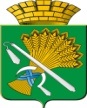 АДМИНИСТРАЦИЯКамышловского городского округаулица Свердлова, 41город Камышлов,Свердловская область, 624860Телефон/факс: 8 (34375) 2- 33 -32e-mail: KamGO@mail.ru___________ №  ____________на № ______ от ________ г.ТРЕБОВАНИЕ	На  основании  Заключения  о  признании  жилого  многоквартирного  дома № _____ от ________ года, постановления ___________________________________________________________________указанный многоквартирный дом подлежит сносу.    Вы являетесь собственниками на праве ____________________ собственности жилого помещения, расположенного по адресу: __________________________________________________________________,общей площадью ___________ квадратных метров.    Согласно   части   10  статьи  32  Жилищного  кодекса РФ Вам необходимоосуществить   снос   в   разумный  срок  дома,  расположенного  по  адресу:_______________________________________, за счет собственных средств.    О принятом Вами решении, в том числе в случае, если Вы по материальным,техническим   и  иным  причинам  не  имеете  возможности  осуществить  сносуказанного  жилого  помещения,  просим  сообщить в срок до ______________ в администрацию Камышловского городского округа  (г.  Камышлов,  ул.Свердлова, 41, кабинет 5, приемная главы, телефон 2-33-32).    Председатель Комитета        Требование получил (Ф.И.О., подпись) ______________________        Дата ___________________________Приложение № 4к Порядку переселения гражданиз жилых помещений, признанныхнепригодными для проживания либонаходящихся в многоквартирных домах,признанных аварийными иподлежащими сносу на территорииКамышловского городского округаСОГЛАШЕНИЕгород Камышлов Свердловская область________________________________________________(указывается дата составления соглашения)    Комитет по управлению имуществом и земельным ресурсам администрации Камышловского городского округа в лице председателя  Комитет по управлению имуществом и  земельным ресурсам администрации Камышловского городского округа __________________________, действующего(ей) на основании Положения,  именуемое в дальнейшем  "Комитет", с одной стороны и _____________________________________________________________________________________________________________,    (Ф.И.О., дата рождения, реквизиты документа, удостоверяющего личность)    зарегистрированный(ая) по адресу: ___________________________________,именуемый в дальнейшем "Гражданин", с другой стороны в соответствии с___________________________________________________________________(реквизиты нормативных документов)    заключили    настоящее    соглашение,    определяющее   переход   правасобственности на обмениваемые жилые помещения, о нижеследующем:    1. Гражданину принадлежит жилое помещение № __ общей площадью __ кв.метров по адресу: ____________________________________ (далее по тексту -Квартира).    2.    Квартира    принадлежит    на   праве   _________________________собственности Гражданину на основании __________________ от ___________,о  чем  в  Едином  государственном  реестре  прав на недвижимое имущество исделок   с   ним  ___________________  г.  произведена  запись  регистрации№   __________,   что   подтверждается   свидетельством   о государственнойрегистрации права № ________.    3. Кадастровая стоимость Квартиры,   согласно   Выписке   из    Единогогосударственного  реестра недвижимости  об   основных   характеристиках   изарегистрированных правах на объект недвижимости от _________________ г.,составляет ________________________ (_________________) рублей 00 копеек.            						 (стоимость прописью)4. На момент заключения настоящего соглашения в указанной Квартире на регистрационном учете по месту жительства и (или) пребывания никто не состоит и не проживает, лиц, сохраняющих в соответствии с действующим законодательством право пользования указанным жилым помещением, не имеется, что подтверждается соответствующей справкой________________________________________________________.5. Гражданин ставит в известность Комитет об отсутствии каких-либо ограничений (обременений) в отношении Квартиры, не названных в настоящем соглашении. До заключения настоящего соглашения Квартира никому не продана, не заложена, в споре и под запрещением (арестом) не состоит. Гражданин заявляет, что Квартира передается свободной от любых прав третьих лиц.14. Гражданин передает, а Комитет принимает в муниципальную собственность квартиру № ____ общей площадью __________ квадратных метров по адресу: ___________________________________________________.15. Комитет взамен Квартиры, расположенной по адресу: __________________________________, общей площадью ____________ квадратных метров, рыночной стоимостью ___________________, предоставляет другое жилое помещение, расположенное по адресу: ____________________________________________,общей площадью _________ квадратных метров, состоящее из __________ комнат, фактической стоимостью, определенной на основании __________________________, _______________________ рублей (далее по тексту - другое жилое помещение), разница между рыночной стоимостью Квартиры и фактической стоимостью другого жилого не доплачивается, в соответствии с условиями реализации региональных и муниципальных программ по переселению граждан из жилых помещений, признанных непригодными для проживания либо находящихся в многоквартирных домах, признанных аварийными и подлежащими сносу.16. Комитет производит передачу другого жилого помещения Гражданам по договору мены после государственной регистрации права собственности в Управлении Федеральной службы государственной регистрации кадастра и картографии по Свердловской области за Камышловским городским округом.17. Гражданин не позднее чем через месяц после заключения договора мены освобождает занимаемую Квартиру.18. Возникшие при исполнении настоящего соглашения споры между сторонами разрешаются в установленном законом порядке.19. Содержание статей 209, 210, 213, 288, 292, 460, 568 Гражданского кодекса Российской Федерации сторонам известно.20. Настоящее соглашение составлено в четырех экземплярах: одно передается в Комитет, одно - Гражданину, одно - в администрацию Камышловского городского округа, одно - хранится в делах Управления Федеральной службы государственной регистрации кадастра и картографии по Свердловской области.21. Юридические адреса сторон:    624860, Свердловская область,                Ф.И.О. собственника(ов)    город Камышлов,                                паспортные данные    улица Свердлова, дом № 41,    Председатель Комитета    __________________________                   __________________________